Publicado en Sevilla el 30/11/2022 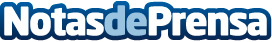 Los pozos de infiltración recuperan el agua de la lluvia para un mejor abastecimientoSonber S.A. se hace eco de la información aportada por Agencia EFE sobre la técnica de pozos de infiltración que permite recuperar el agua de la lluviaDatos de contacto:Sonbersa954 86 17 89Nota de prensa publicada en: https://www.notasdeprensa.es/los-pozos-de-infiltracion-recuperan-el-agua-de Categorias: Ecología Servicios Técnicos Sostenibilidad Construcción y Materiales http://www.notasdeprensa.es